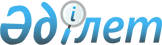 Об утверждении Правил назначения и выплаты жилищной помощи
					
			Утративший силу
			
			
		
					Решение Аккольского районного маслихата Акмолинской области от 1 июня 2009 года № С19-3. Зарегистрировано Управлением юстиции Аккольского района Акмолинской области 18 июня 2009 года № 1-3-108. Утратило силу - решением Аккольского районного маслихата Акмолинской области от 26 сентября 2011 года № С43-3

      Сноска. Утратило силу - решением Аккольского районного маслихата Акмолинской области от 26.09.2011 года № С43-3      В соответствии с Законом Республики Казахстан от 23 января 2001 года «О местном государственном управлении и самоуправлении в Республике Казахстан», Законом Республики Казахстан от 16 апреля 1997 года «О жилищных отношениях» и предложением районного акимата, районный маслихат РЕШИЛ:



      1. Утвердить Правила назначения и выплаты жилищной помощи (приложение).



      2. Решение Аккольского районного маслихата от 29 октября 2002 года № С 29–12 «Об утверждении Правил оказания помощи малообеспеченным семьям (гражданам) на оплату содержания жилища (кроме содержания индивидуального жилого дома) и потребления коммунальных услуг» (зарегистрировано в реестре государственной регистрации нормативных правовых актов за № 1374 от 15 ноября 2002 года и опубликовано в районной газете «Знамя Родины» от 26 ноября 2002 года за № 51) признать утратившим силу.



      3. Настоящее решение вступает в силу со дня государственной регистрации в управлении юстиции Аккольского района и вводится в действие с 1 января 2009 года.      Председатель сессии

      районного маслихата                        К.Нурсадыков      Секретарь районного

      маслихата                                  Ю.Ужакин      СОГЛАСОВАНО:      Аким Аккольского

      района                                     А.С.Уисимбаев

УТВЕРЖДЕНО

решением Аккольского

районного маслихата

от 1 июня 2009 года № С 19–3 

ПРАВИЛА

назначения и выплаты жилищной помощи      Настоящие Правила разработаны в соответствии с законами  Республики Казахстан от 16 апреля 1997 года «О жилищных отношениях», от 23 января 2001 года «О местном государственном управлении и самоуправлении в Республике Казахстан» и определяют порядок назначения и выплаты жилищной помощи. 

1. Общие положения      1.Жилищная помощь назначается государственным учреждением «Отделом занятости и социальных программ Аккольского района» (далее – уполномоченный орган).

      2.Жилищная помощь предоставляется малообеспеченным семьям (гражданам) для возмещения затрат по оплате содержания жилища (кроме содержания индивидуального жилого дома), арендной платы за пользование жилищем, арендованным местным исполнительным органом в частном  жилищном фонде, потребления коммунальных услуг и услуг связи в части увеличения абонентской платы за телефон, подключенный к городской сети телекоммуникаций.

      Лица и семьи, имеющие право на получение жилищной помощи, в случаях предусмотренным законом Республики Казахстан от 16 апреля 1997 года «О жилищных отношениях», имеют право на компенсацию затрат на капитальный ремонт общего имущества кондоминиума, после завершения ремонтных работ.

      3. Жилищная помощь предоставляется лицам, постоянно проживающим на территории района и обладающим правом собственности на жилище или его часть, либо являющимися нанимателями (поднанимателями) жилища, абонентами городских сетей телекоммуникаций в том случае, если расходы на оплату содержания жилища (кроме содержания индивидуального жилого дома), арендной платы за пользование жилищем, арендованным местным исполнительным органом в частном жилищном фонде, потреблением коммунальных услуг и услуг связи в части увеличения абонентской платы за телефон, подключенный к городской сети телекоммуникаций, превышают долю предельно допустимых расходов в размере пятнадцати процентов к совокупному доходу семьи.

      4. Нормы площади жилья, обеспечиваемой компенсационными мерами, принимать для одиноко проживающих граждан 30 квадратных метров, для семей из 2-х и более человек 18 квадратных метров на человека.

      Нормативы потребления коммунальных услуг (водоснабжение, канализация, тепловая энергия, мусор) устанавливаются исходя из фактического потребления, но не более предельных величин согласно расчетов по СНиПу (строительные нормы и правила).

      5. Компенсационные нормы на потребление электроэнергии в месяц устанавливаются по показаниям счетчика, но не более 70 кВт для одиноко проживающих граждан и 50 кВт на каждого члена семьи для семей из 2-х и более человек.

      6. Компенсационные нормы на потребление газа в месяц при центральном газоснабжении устанавливаются по показаниям счетчика, но не более 4 килограмм на каждого члена семьи. При баллоном газоснабжении, 0,5 баллона на каждого члена семьи. При пользовании баллонным газом, стоимость газа включается по средней отпускной цене сложившейся за предыдущий квартал, без подтверждающих документов.

      7. Компенсационные нормы на потребление твердого топлива для жилища с местным отоплением установить в размере 83 кг на 1 кв.м. полезной площади (на отопительный сезон с октября по апрель месяцы). Стоимость угля принимать усредненную по данным статистики, сложившуюся за предыдущий квартал.

      В связи с сезонностью закупки угля, расходы на твердое топливо в пределах компенсационных норм, при начислении жилищной помощи учитывать раз в год за три месяца в квартал обращения.

      Норму расхода и стоимость другого вида топлива используемого для местного отопления при расчете жилищной помощи, считать эквивалентной норме расхода и стоимости угля.

      8. Компенсация повышения тарифов абонентской платы за телефон, подключенный к городской сети телекоммуникаций определяется в соответствии с действующим законодательством.

      9. Лица, имеющие в частной собственности более одной единицы жилья (квартиры, дома) или сдающие жилые помещения в наем (аренду), утрачивают право на получение жилищной помощи.

      Не имеют право на получение жилищной помощи семьи, если в них имеются трудоспособные лица которые не работают, не учатся и не зарегистрированы как безработные в уполномоченном органе по вопросу занятости, за исключением инвалидов, лиц осуществляющих уход за инвалидами, признанными нуждающимися в уходе, детьми в возрасте до семи лет, лицами старше восьмидесяти лет, а также получателей специального государственного пособия по списку № 1, списку № 2, утвержденным Правительством Республики Казахстан.

      Жилищная помощь не назначается семьям, имеющим задолженность по оплате жилищно-коммунальных услуг на момент обращения, за исключением семей, не имеющих дохода. 

2. Назначение жилищной помощи      10. Жилищная помощь назначается на текущий квартал с месяца подачи заявления со всеми необходимыми документами, но не ранее возникновения права на пособие.

      11. Заявление об оказании жилищной помощи подается собственником, нанимателем (поднанимателем) жилья с приложением следующих документов:

      1) копия удостоверения личности;

      2) копия книги регистрации граждан;

      3) справки о доходах всех членов семьи за предыдущий квартал;

      4) копия договора о приватизации, купли-продажи или аренды жилья, решения о легализации;

      5) копия договора на предоставление услуг по отоплению;

      6) копия договора на услуги телекоммуникаций (абоненту городской сети телекоммуникаций);

      7) копии квитанций об оплате за коммунальные услуги за предыдущий квартал (за исключением отопления);

      Документы предоставляются в подлинниках и копиях для сверки, после чего подлинники документов возвращаются заявителю.

      12. По результатам представленных документов уполномоченный орган в течении пятнадцати дней выносит решение о назначении или отказе в жилищной помощи.

      13. Размер жилищной помощи рассчитывается как разница между фактическими платежами на оплату содержания жилища (кроме содержания индивидуального жилого дома), арендной платы за пользование жилищем, арендованным местным исполнительным органом в частном жилищном фонде, потреблением коммунальных услуг в пределах нормы площади жилища, обеспечиваемой компенсационными мерами и нормативов потребления коммунальных услуг, а также услуг связи в части увеличения абонентской платы за телефон, подключенный к городской сети телекоммуникаций и доли предельно допустимых расходов на эти цели.

      Начисление жилищной помощи производится ежеквартально на текущий квартал, при этом доход семьи и расходы за коммунальные услуги (за исключением расходов на отопление) учитывается за истекший квартал, а расходы на отопление берутся в плановом начислении с учетом последующего перерасчета по фактической оплате.

      14. При изменении тарифов на оплату содержания жилья и коммунальных услуг, уполномоченный орган производит перерасчет ранее назначенной жилищной помощи.

      15. Заявитель несет ответственность за полноту и достоверность сведений, указанных в заявлении в соответствии с законодательными актами Республики Казахстан.

      В случае возникновения изменений (формы собственности жилья, состава семьи) получатели жилищной помощи должны в течение десяти дней проинформировать уполномоченный орган.

      Уполномоченный орган вправе запросить у заявителя или в соответствующих органах дополнительные сведения, подтверждающие его право на назначение жилищной помощи. 

3. Порядок выплаты жилищной помощи      16. Жилищная помощь устанавливается в виде денежных выплат путем зачисления на счета получателей.

      17. Жилищная помощь оказывается за счет средств районного бюджета

      18.Выплата жилищной помощи производится ежемесячно за истекший месяц.  

4.Порядок исчисления совокупного дохода семьи      19. В совокупный доход семьи включаются доходы всех совместно проживающих членов семьи, за квартал предшествующий кварталу обращения за назначением жилищной помощи (далее – расчетный период).

      20. Среднемесячный совокупный доход семьи за квартал рассчитывается путем деления совокупного дохода семьи за этот период на количество месяцев в квартале.

      При исчислении совокупного дохода семьи, в составе которой в расчетном периоде произошли изменения, учитываются (не учитываются) доходы прибывшего (выбывшего) члена семьи с первого месяца его пребывания (выбытия).

      21. При исчислении совокупного дохода семьи учитываются следующие виды доходов, полученные в Республики Казахстан и за ее пределами за расчетный период:

      1) доходы, полученные в виде оплаты труда, социальных выплат, стипендии;

      2) доходы от предпринимательской и других видов деятельности;

      3) доходы в виде алиментов на детей и других иждивенцев;

      4) доходы от личного подсобного хозяйства (за исключением дохода от огорода, дачного и приусадебного участков) в размере пяти месячных расчетных показателей в квартал;

      5) иные заявленные доходы.

      22. В совокупном доходе семьи не учитываются:

      1) адресная социальная помощь;

      2) пособия на детей до 18 лет;

      3) жилищная помощь;

      4) единовременное государственное пособие на рождение ребенка;

      5) единовременное пособие на погребение;

      6) единовременная выплата и материальная помощь, оказываемая отдельным категориям нуждающихся граждан по решению местных представительных органов. 

5.Контроль за правильностью назначения и выплаты жилищной помощи      23. Контроль за правильностью назначения и выплаты жилищной помощи осуществляется в рамках контроля за исполнением соответствующего бюджета.
					© 2012. РГП на ПХВ «Институт законодательства и правовой информации Республики Казахстан» Министерства юстиции Республики Казахстан
				